Domowe Zasady Ekranowe w czasie zdalnej nauki i pracy 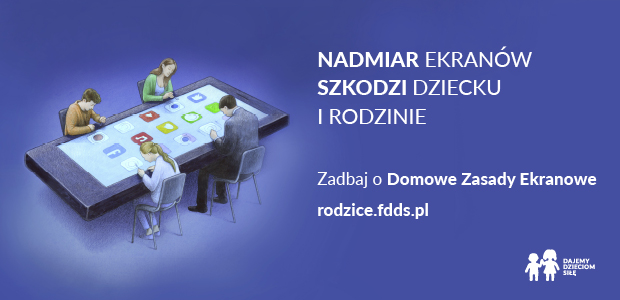 Z powodu pandemii koronawirusa zajęcia w placówkach oświatowych zostały zawieszone, a wielu dorosłych podjęło zdalną pracę. W tych dniach zdecydowanie więcej czasu spędzamy przed ekranami. Fundacja Dajemy Dzieciom Siłę zachęca rodziców, aby wspólnie z dziećmi uporządkowali zasady korzystania z urządzeń ekranowych za pomocą zestawu reguł, opracowanych w ramach kampanii „Domowe Zasady Ekranowe”.Wprowadzanie zasad korzystania ze smartfonów i innych urządzeń ekranowych wspiera prawidłowy rozwój dzieci, pomaga w utrzymaniu rodzinnych relacji, zapobiega kontaktom z nieodpowiednimi treściami czy uzależnieniu. W czasie zagrożenia koronawirusem, kiedy wobec zamkniętych szkół i coraz bardziej rygorystycznych środków bezpieczeństwa całymi dniami pozostajemy w domu, refleksja nad zasadami korzystania z ekranów jest tym bardziej ważna.Z jednej strony urządzenia ekranowe i internet przychodzą nam z pomocą – dorośli podejmują często pracę zdalną, mają dostęp do bieżących informacji. Pozostajemy w kontakcie online z bliskimi. Dzieci mogą zdalnie kontynuować naukę. Poprzez obecność w serwisach społecznościowych, czy wspólne granie online, są ze sobą w kontakcie. Oglądanie filmów na YT czy innych platformach może być dla nich cennym dodatkiem do domowych zajęć. Z drugiej strony, mimo, że spędzanie w tych dniach przed ekranami więcej czasu można uznać za pomocne i zasadne, to ich nadmiar pozostaje zagrożeniem. Dodatkowo kluczowy jak nigdy dotąd staje się uważny dobór treści, zarówno edukacyjnych jak i rozrywkowych.Dostrzegając wszelkie pozytywy internetu w czasach izolacji musimy zadbać o bezpieczeństwo dzieci. Ustalajmy z nimi plan dnia, dbajmy o balans aktywności online i offline, przeplatajmy czas przed ekranem aktywnościami bez ekranu, w kontakcie z innymi domownikami. Wskazujmy dzieciom pozytywne treści. Ograniczajmy dostęp do tych szkodliwych korzystając z programów kontroli rodzicielskiej. Znajdźmy czas na rozmowę i ustalenie Domowych Zasad Ekranowych dostosowanych do wieku i potrzeb wszystkich członków rodziny – mówi Łukasz Wojtasik, ekspert ds. bezpieczeństwa dzieci w sieci w Fundacji Dajemy Dzieciom Siłę.Domowe Zasady Ekranowe to zbiór praktycznych wskazówek, opracowanych przez ekspertów Fundacji Dajemy Dzieciom Siłę, dzięki którym rodzice w świadomy sposób mogą ustalić zasady i czas korzystania z mediów cyfrowych dla wszystkich członków rodziny. Jest to szczególnie ważne teraz, gdy ze względu na naukę i pracę zdalną, nasze życie jest zdominowane przez ekrany.Wśród zasad znajdują się informacje dotyczące m.in.: rekomendowanego, dziennego czasu spędzanego przed ekranem, miejsc i przestrzeni bez ekranów w domu, zalecanych kategorii zasobów internetowych, zasadności korzystania z narzędzi kontroli rodzicielskiej itp. Wszystkie rekomendacje rozpisane zostały w odniesieniu do wieku dzieci (0-18 lat). Ważne, aby wypracowane przez rodziców zasady uwzględniały wiek dziecka, jego potrzeby oraz były polem do wspólnej dyskusji, dlaczego są potrzebne i czemu mają służyć.Poszczególne zasady, wraz z rozbudowanym opisem można znaleźć na stronie internetowej rodzice.fdds.pl. Na stronie znajduje się też szereg eksperckich artykułów dotyczących m.in.: rozpoznawania syndromów uzależnienia od sieci, wpływu nadużywania ekranów na rozwój mózgu dziecka, sposobów zapobiegania uzależnianiu i budowania relacji z dzieckiem.Pomocne w ustalaniu Domowych Zasad Ekranowych mogą być też podcasty Fundacji Dajemy Dzieciom Siłę, z których dowiemy się m.in.: jak budować relacje z dziećmi i nastolatkami; jak rozumieć ich zachowania i potrzeby; jaką rolę pełnią w życiu młodych ludzi nowe technologie; po co w rodzinie wprowadzać zasady i jak reagować, kiedy nie działają; jak dorośli mogą wspierać dzieci i młodzież w zachowaniu równowagi pomiędzy czasem spędzonym online i offline. Podcasty dostępne są na platformach: Anchor, SoundCloud, Spotify oraz w serwisie YouTube.***Kampania „Domowe Zasady Ekranowe” ma na celu uświadomienie rodzicom problemu nadużywania urządzeń ekranowych przez nich samych oraz dzieci i młodzież. Kampania zwraca uwagę na negatywny wpływ nadmiaru ekranów na relacje rodzinne oraz zdrowie – rozwój mózgu u najmłodszych, wzrok, czy jakość snu. Na potrzeby kampanii, eksperci Fundacji Dajemy Dzieciom Siłę opracowali zestaw praktycznych wskazówek, regulujących czas korzystania z mediów cyfrowych w domu.KV kampanii „Domowe zasady ekranowe” zostały przygotowane przez grafika Pawła Kuczyńskiego.Głównym partnerem kampanii jest Fundacja Orange. Kampanię wspiera również Facebook Polska.W pozyskiwaniu mediów do kampanii wsparł fundację dom mediowy Zenith.Kampania „Domowe zasady ekranowe” jest współfinansowana przez Unię Europejską z Instrumentu „Łącząc Europę”.